Практическая работа №9Тема: Программирование операций со строками  Цель работы: Закрепление навыков работы со строковыми переменными и работающими с ними функциями Задачи: исследовать особенности работы со строковыми значениями;исследовать особенности работы со строковыми функциями;при возможности решить предложенные примеры в Visual FoxPro;составить свой пример, исходя из заданных в задании, примерами работы со строковыми значениями и функциями.Практическое задание к работеСоздание и работа с хранимыми процедурамиКак правило, создание триггера и обеспечение достоверности вводимых данных требует заведения хранимой процедуры. Хранимая процедура пишется по общим правилам и хранится в специальном файле хранимых процедур. Файл хранимых процедур хранится внутри файла проекта. При работе с базой он подключается автоматически. Для создания хранимой процедуры необходимо:либо находясь в окне Конструктора Базы Данных (Database Designer), одним из способов выбрать команду «Edit Stored Procedures» (редактирование хранимых процедур),либо в рабочем окне диалоговой панели «Project Manager» выбрать команду  Stored Procedures  и нажать кнопку «New».В том и другом случае на экран будет выведено окно текстового редактора, где следует написать текст программы хранимой процедуры. В этом окне отображаются все ранее созданные хранимые процедуры, включая и созданные автоматически при определении условий целостности базы данных. В этом окне также можно редактировать и удалять хранимые процедуры.Не изменяйте процедуры и комментарии к ним, созданные не Вами, а самой системой Visual FoxPro при определении условий ссылочной целостности!!!Изменения в файле хранимых процедур запоминаются автоматически при закрытии окна текстового редактора.Используя представленную ниже таблицу, рисунок 1, создайте новый проект и базу данных в MS Visual FoxPro и в ней таблицу Table4. 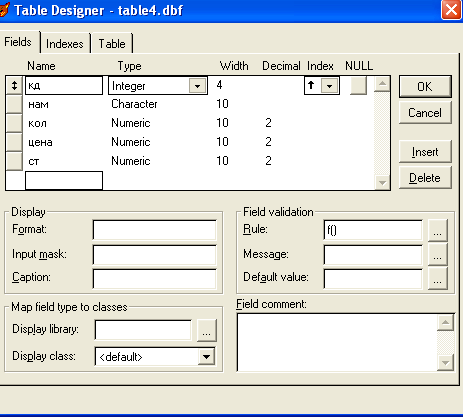 Рисунок 1 – Дизайнер таблицы table4	В таблице table4 для поля кд создайте следующую хранимую процедуру (смотреть примечание к работе):proc fstore  ltrim((str(кд))) to aif val(righ(STR((val(substr(a,1,1)))*1+(val(substr(a,2,1)))*2),1));<>val(substr(a,3,1))messagebox('Ошибка!',21,'Предупреждение')elseendif	В данной процедуре используются ниже представленные строковые функции MS Visual FoxPro, а также оператор messagebox:str(a) – возвращает символьное значение числового выражения а;val(a) – возвращает числовое значение символьного выражения а;ltrim (а) – подавляет крайние левые пробелы у символьного выражения а;substr(a,m,n) – выбирает из символьного выражения а n символов, начиная с m-ного символа.Оператор messagebox('Сообщение1',21,'Заголовок!') позволит выдать окно сообщений на экран в случае ошибочной ситуации.Используя мастер форм, также создайте для таблицы table4, форму, рисунка 2, а затем, открыв её с помощью конструктора форм, войдите в событие click поля формы ст, и в нем запишите предложенный оператор repl, рисунок 2. Это позволит вычислять значение поля ст по значениям полей кол и цена.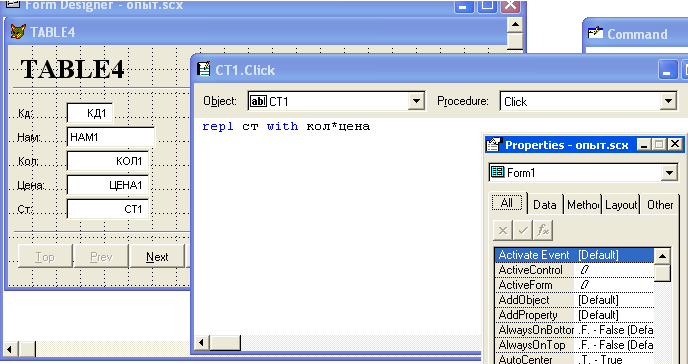 Рисунок 2 – Оформление запуска события  click хранимой процедуры	Далее, запустите форму и заполните ее ниже предложенной информацией, рисунок 3.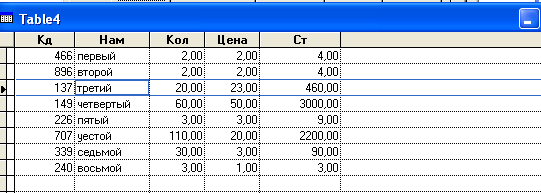 Рисунок 3 – Информация для заполнения формы таблицы table4С помощью формы замените в таблице ряд значений полей кд и ст новыми значениями и проверьте работу программы, запустив форму на выполнение. В случае появления ошибки результат должен быть, как на рисунке 4. 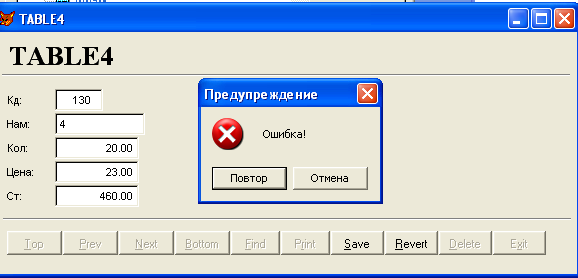 Рисунок 4 – Вариант вывода на экран ошибочного результата	Работая далее с формой, можно,  заменяя значения поля код в ней, получать разные варианты подтверждения достоверности его значений.Задание для самостоятельного выполненияИсходя из приведенных выше строковых функций, и заданного примера хранимой процедуры f, проанализируйте и опишите особенности их использования в процедуре.Опишите также алгоритм работы данной процедуры и ее взаимодействии с этими функциями. Создайте пример использования заданных здесь функций.